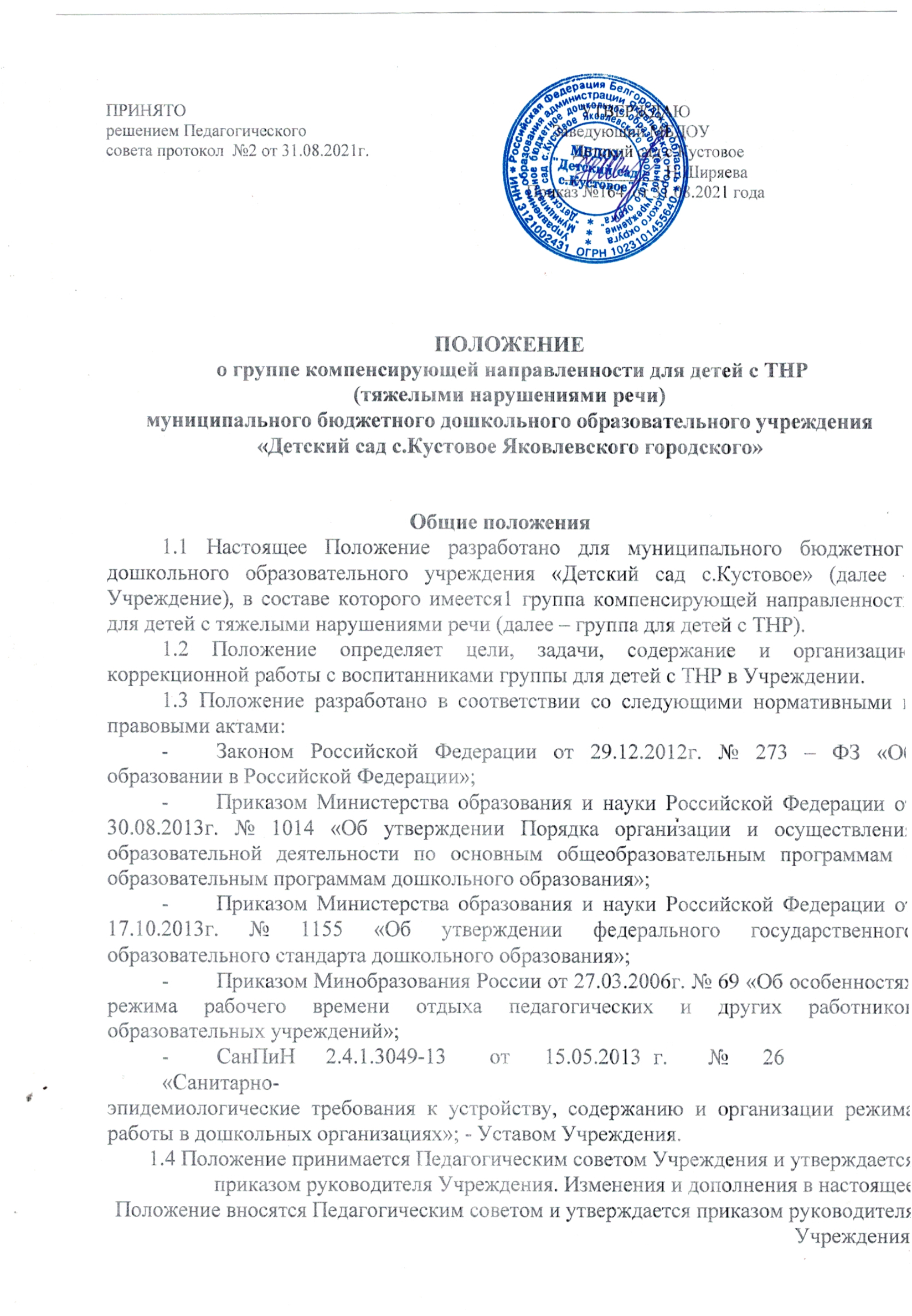 ПРИНЯТО                                                                                             УТВЕРЖДАЮрешением Педагогического                                                          Заведующий МБДОУсовета протокол  №2 от 31.08.2021г.                                                Детский сад с.Кустовое                                                                                                                ____________Н.Ширяева                                                                                                                                                                                                                                                         Приказ №164  от 31.08.2021 годаПОЛОЖЕНИЕ о группе компенсирующей направленности для детей с ТНР (тяжелыми нарушениями речи) муниципального бюджетного дошкольного образовательного учреждения «Детский сад с.Кустовое Яковлевского городского»Общие положения 1.1 Настоящее Положение разработано для муниципального бюджетного дошкольного образовательного учреждения «Детский сад с.Кустовое» (далее – Учреждение), в составе которого имеется1 группа компенсирующей направленности для детей с тяжелыми нарушениями речи (далее – группа для детей с ТНР). 1.2 Положение определяет цели, задачи, содержание и организацию коррекционной работы с воспитанниками группы для детей с ТНР в Учреждении. 1.3 Положение разработано в соответствии со следующими нормативными и правовыми актами: Законом Российской Федерации от 29.12.2012г. № 273 – ФЗ «Об образовании в Российской Федерации»; Приказом Министерства образования и науки Российской Федерации от 30.08.2013г. № 1014 «Об утверждении Порядка организации и осуществления образовательной деятельности по основным общеобразовательным программам - образовательным программам дошкольного образования»; Приказом Министерства образования и науки Российской Федерации от 17.10.2013г. № 1155 «Об утверждении федерального государственного образовательного стандарта дошкольного образования»; Приказом Минобразования России от 27.03.2006г. № 69 «Об особенностях режима рабочего времени отдыха педагогических и других работников образовательных учреждений»; СанПиН 	2.4.1.3049-13 	от 	15.05.2013 	г. 	№ 	26 	«Санитарно-эпидемиологические требования к устройству, содержанию и организации режима работы в дошкольных организациях»; - Уставом Учреждения.  1.4 Положение принимается Педагогическим советом Учреждения и утверждается приказом руководителя Учреждения. Изменения и дополнения в настоящее Положение вносятся Педагогическим советом и утверждается приказом руководителя Учреждения. 1.5. Срок данного Положения не ограничен. Данное Положение действует до принятия нового. Цели и задачи группы для детей с ТНР 2.1. Группа для детей с ТНР создается в целях:  оказания 	коррекционной 	помощи 	воспитанникам 	Учреждения, имеющим общее недоразвитие речи первого, второго, третьего уровней, а так же дизартрию, алалию (далее – ТНР); оказания помощи в освоении адаптированной образовательной программы дошкольного образования (далее – АОП ДО) для детей с общим недоразвитие речи первого, второго, третьего уровней, дизартрией, алалией.   2.2. Основными задачами группы для детей с ТНР являются: обеспечение коррекции ТНР у воспитанников Учреждения; своевременное выявление особых 	образовательных 	потребностей воспитанников, имеющих ТНР; обеспечение 	индивидуально 	ориентированной 	психолого-педагогической помощи воспитанникам, имеющим ТНР, с учетом особенностей их психофизического развития и индивидуальных возможностей; обеспечение возможности освоения и преодоления трудностей в освоении воспитанниками, имеющими ТНР АОП ДО;  обеспечение интеграции коррекционной помощи и воспитательно-образовательного процесса с воспитанниками, имеющими ТНР;  профилактика нарушений в развитии устной и письменной речи воспитанников Учреждения; обеспечение взаимодействия в разработке и реализации коррекционных мероприятий педагогических, медицинских работников Учреждения и других организаций, специализирующихся в области оказания поддержки детям, имеющим нарушения речи; разъяснение специальных знаний по логопедии среди педагогических работников, родителей (законных представителей) Учреждения; обеспечение 	взаимодействия 	с 	родителями 	(законными представителями) воспитанников Учреждения по преодолению у ребенка ТНР; повышение педагогической компетентности родителей (законных представителей) в вопросах развития и воспитания детей дошкольного возраста, имеющих ТНР. Направления деятельности группы для детей с ТНР 3.1. Коррекционное:  создание условий, направленных на коррекцию речевого развития воспитанников и обеспечивающих достижение воспитанниками, имеющими ТНР уровня речевого развития, соответствующего возрастной норме. 3.2. Мониторинговое:  отслеживание динамики речевого развития детей, имеющих ТНР, их успешности в освоении основной общеобразовательной программы дошкольного образования. 3.3. Просветительское: создание условий, направленных на повышение профессиональной компетентности 	педагогических 	работников 	Учреждения, 	педагогической компетентности родителей (законных представителей) в вопросах развития и воспитания детей дошкольного возраста.  Организация комплектованиягруппы для детей с ТНР 4.1. В группу для детей с ТНР зачисляются воспитанники Учреждения, имеющие нарушения в развитии устной речи: общее недоразвитие речи первого, второго, третьего уровней, а так же дизартрию, алалию. 4.2. Прием воспитанников Учреждения в группу для детей с ТНР осуществляется в соответствии с заявлением родителя (законного представителя) (Приложение 1) на основании коллегиального заключения специалистов территориальной психолого-медико-педагогической комиссии (далее – ТПМПК). 4.3. Направление детей в ТПМПК осуществляется с согласия родителя (законного представителя) в соответствии с обследованием речи детей учителем-логопедом Учреждения. Обследование речи и направление детей в ТПМПК проводится в течение всего учебного года.  4.4. Группа для детей с ТНР комплектуется с учетом возраста детей:  средняя группа – детьми в возрасте от 4 до 5 лет; старшая группа – детьми в возрасте от 5 до 6 лет; подготовительная к школе группа - детьми в возрасте от 6 до 7 лет. При необходимости допускается комплектование разновозрастной группы. Предельная наполняемость группы для детей с ТНР не менее 10 человек. В срок до 10 сентября приказом заведующего утверждается список зачисленных воспитанников Учреждения в группу для детей с ТНР на текущий учебный год. В летний период допускается: закрытие группы для детей с ТНР при отсутствии детей, посещающих группу для детей с ТНР и специалистов, осуществляющих коррекционную работу. Закрытие группы для детей с ТНР и перевод детей в группы Учреждения общеразвивающей направленности оформляется приказом руководителя Учреждения; функционирование группы для детей с ТНР при наличии достаточного количества детей, имеющих ТНР и специалистов, осуществляющих коррекционную работу. Сроки коррекционной работы в группе для детей с ТНР зависят от степени выраженности речевых нарушений ребенка, динамики коррекционной работы, индивидуально-личностных особенностей, условий воспитания в семье и могут составлять от 1 года до 3-х лет.  Отчисление воспитанников из группы для детей с ТНР осуществляется в следующих случаях: в связи с получением образования (завершением обучения); досрочно, в следующих случаях: по инициативе родителей (законных представителей) воспитанника, в том числе в случае перевода воспитанника для продолжения освоения образовательной программы в другую группу или организацию, осуществляющую образовательную деятельность; при возникновении медицинских показаний, препятствующих воспитанию и обучению ребёнка в учреждении; по обстоятельствам, не зависящим от родителей (законных представителей) воспитанника и Учреждения, в том числе в случае ликвидации последнего и оформляется приказом руководителя Учреждения. Отчисление воспитанников из группы для детей с ТНР оформляется приказом руководителя Учреждения.    В период пребывания в группе для детей с ТНР воспитанник, имеющий ТНР, может быть направлен на повторное обследование специалистами ТПМПК для уточнения диагноза и определения дальнейшего образовательного маршрута в случаях выявления следующих клинических форм и состояний:  недоразвитие речи, обусловленное умственной отсталостью; выраженные нарушения слуха, зрения; нарушения общения в форме раннего детского аутизма; задержка психического развития. Организация коррекционной работыгруппы для детей с ТНР 5.1.Содержание коррекционной работы в группе для детей с ТНР: осуществляется в соответствии с АОП ДО; строится 	в 	соответствии 	с 	педагогическими 	технологиями, обеспечивающими коррекцию и компенсацию отклонений в речевом развитии детей, учитывающими возрастные и психофизиологические особенности детей дошкольного возраста; определяется индивидуальными планами работы на каждого воспитанника. В планах отражаются индивидуально ориентированные коррекционные мероприятия, обеспечивающие удовлетворение особых образовательных потребностей детей, имеющих ТНР, их интеграцию в Учреждение. 5.2. Коррекционная работа в группе для детей с ТНР проводится с учетом режима работы Учреждения во время любой деятельности детей: игровой, коммуникативной, трудовой, познавательно-исследовательской, продуктивной, музыкально-художественной, чтения. Максимально допустимый объем недельной образовательной нагрузки, включая коррекционную работу не должен превышать: для детей четвертого, пятого года жизни - 2 часа 45 мин. и 4 часа соответственно; для детей шестого, седьмого года жизни - 6 часов 15 мин. и 8 часов 30 мин. соответственно. Основными формами коррекционной работы с воспитанниками группы для детей с ТНР являются индивидуальные, подгрупповые и фронтальные занятия.  Продолжительность индивидуальных, подгрупповых занятий определяется: для детей четвертого, пятого года жизни (младшего дошкольного возраста): индивидуальных 15-20 минут, подгрупповых 20-25 минут; для детей шестого, седьмого года жизни (старшего дошкольного возраста): индивидуальных 20-25 минут, подгрупповых 25-30 минут. 5.5. Периодичность проведения индивидуальных, подгрупповых и фронтальных занятий в группе для детей с ТНР определяются АОП ДО, тяжестью речевых нарушений у воспитанников.  Участники коррекционной работы группы для детей с ТНР 6.1. Учитель-логопед: 6.1.1. Проводит первичное обследование речевого развития детей Учреждения, осуществляет отбор детей, имеющих по предварительному заключению ТНР.  6.1.2. Направляет с согласия родителя (законного представителя) детей, имеющих по предварительному заключению ТНР в ТПМПК для определения специальных условий развития и воспитания детей. 6.1.3. Подготавливает список воспитанников, зачисленных в группу для детей с ТНР, на учебный год в соответствии с предельной наполняемостью, установленной п.4.5 настоящего Положения. 6.1.4. Заполняет речевую карту на каждого воспитанника группы для детей с ТНР в соответствии с диагнозами (общее недоразвитие речи первого, второго, третьего уровней, дизартрия,  алалия).  6.1.5. Определяет периодичность, продолжительность проведения индивидуальных и подгрупповых занятий в группе для детей с ТНР в соответствии с п.п. 5.2, 5.4, 5.5 настоящего Положения. 6.1.6. Планирует, проводит коррекционную работу с воспитанниками группы для детей с ТНР по исправлению речевых нарушений. 6.1.7. Самостоятельно отбирает методы и приёмы коррекционной работы. Составляет индивидуально ориентированные коррекционные мероприятия, обеспечивающие удовлетворение особых образовательных потребностей детей, имеющих ТНР, их интеграцию в Учреждение. 6.1.8. Осуществляет отслеживание динамики устранения речевых нарушений воспитанников группы для детей с ТНР. Корректирует содержание коррекционной работы, методы, приемы логопедической помощи. 6.1.9. Взаимодействует с педагогическими работниками, родителями (законными представителями) Учреждения: по проведению коррекционной работы с воспитанниками группы для детей с ТНР;  по вопросам освоения АОП ДО детьми с ТНР.  6.1.10. Проводит повышение педагогической компетентности родителей (законных представителей) в вопросах развития и воспитания детей группы для детей с ТНР. 6.1.11. Осуществляет связь со специалистами учреждений здравоохранения, ТПМПК. 6.1.12. Контролирует выполнение воспитателями рекомендаций по проведению коррекционной работы с воспитанниками группы для детей с ТНР.  6.1.13. Ведёт необходимую документацию по планированию, проведению коррекционной работы. 6.1.14. Представляет ежегодный отчет о результативности коррекционной работы группы для детей с ТНР.  6.1.15. Оказывает консультативную помощь педагогическим работникам, родителям (законными представителями) по профилактике речевых нарушений воспитанников Учреждения, дает необходимые рекомендации. 6.2. Воспитатель: 6.2.1. Создает развивающую предметно-пространственную среду для преодоления речевых нарушений воспитанников группы для детей с ТНР. 6.2.2. Проводит мониторинг усвоения содержания образовательной области «Речевое развитие» основной общеобразовательной программы дошкольного образования воспитанниками группы для детей с ТНР. Наблюдает за ходом устранения речевых нарушений воспитанников группы для детей с ТНР.  6.2.3. Планирует по рекомендациям учителя-логопеда индивидуальную работу по речевому развитию воспитанников группы ТНР:  образовательную деятельность, осуществляемую в процессе организации различных видов детской деятельности: игровой, коммуникативной, трудовой, познавательно-исследовательской, продуктивной, музыкально-художественной, чтения;   образовательную деятельность, осуществляемую в ходе режимных моментов; самостоятельную деятельность детей;  участвует по заданию учителя-логопеда в реализации коррекционных мероприятий, обеспечивающих коррекцию и компенсацию отклонений в речевом развитии, с учетом возрастных и психофизиологических особенностей воспитанников группы.  6.2.4. Осуществляет контроль за правильным произношением скорректированных учителем-логопедом звуков на этапе автоматизации у воспитанников группы для детей с ТНР во всех видах детской деятельности, самостоятельной деятельности, режимных моментах в течение дня. 6.2.5. Взаимодействует с учителем-логопедом, педагогическими работниками Учреждения, родителями (законными представителями) воспитанников группы для детей с ТНР по вопросам реализации АОП ДО. 6.2.6. Вовлекает в коррекционную работу родителей (законных представителей) воспитанников группы для детей с ТНР. Обеспечивает заинтересованность в ее результативности. 6.2.7. Ведет необходимую документацию по планированию и проведению с воспитанниками группы для детей с ТНР:  образовательной деятельности, осуществляемой в процессе организации различных видов детской деятельности, в ходе режимных моментов, самостоятельной деятельности; коррекционных мероприятий (по заданию учителя-логопеда), обеспечивающих коррекцию и компенсацию отклонений в речевом развитии, с учетом возрастных и психофизиологических особенностей воспитанников группы. 6.2.8. Подготавливает ежегодный отчет о результативности усвоения содержания основной общеобразовательной программы дошкольного образования детьми с ТНР.  6.3. Заведующий Учреждением: 6.3.1. Обеспечивает условия: направленные на коррекцию речевого развития воспитанников и достижения ими уровня речевого развития, соответствующего возрастной норме; направленные на профилактику нарушений в развитии устной и письменной речи воспитанников Учреждения. 6.3.2. Обеспечивает комплектование группы для детей с ТНР:  регистрирует детей, имеющих ТНР в «Журнале учета детей для зачисления в группу для детей с ТНР». Ведет журнал в соответствии с требованиями по делопроизводству; приказом по Учреждению утверждает список воспитанников группы для детей с ТНР. 6.3.3. Осуществляет контроль за работой группы для детей с ТНР. 6.4. Старший воспитатель: Координирует взаимодействие педагогических работников Учреждения, родителей (законных представителей) воспитанников группы для детей с ТНР по вопросам освоения АОП ДО.  Обеспечивает повышение профессиональной компетентности педагогических работников Учреждения, педагогической компетентности родителей (законных представителей) воспитанников группы для детей с ТНР в вопросах развития и воспитания детей дошкольного возраста. Обеспечивает взаимодействие в разработке и реализации коррекционных мероприятий педагогических, медицинских работников Учреждения и других организаций, специализирующихся в области оказания поддержки детям, имеющим нарушения речи. Организует проведение мониторинга усвоения воспитанниками группы для детей с ТНР содержания основной общеобразовательной программы дошкольного образования, результатов коррекционной работы. Осуществляет анализ мониторинга и результативности коррекционной работы.  Контролирует: применение педагогических технологий, обеспечивающих коррекцию и компенсацию отклонений в речевом развитии детей; соблюдение требований к максимально допустимому объему недельной образовательной нагрузки; динамику устранения речевых нарушений воспитанников группы для детей с ТНР; планирование образовательной деятельности, осуществляемой в процессе организации различных видов детской деятельности, в ходе режимных моментов, самостоятельной деятельности; планирование коррекционных мероприятий, обеспечивающих коррекцию и компенсацию отклонений в речевом развитии, с учетом возрастных и психофизиологических особенностей воспитанников группы для детей с ТНР. 6.5. Родители (законные представители): Создают в семье условия благоприятные для общего и речевого развития ребенка. Взаимодействуют с педагогическими работниками по преодолению речевых нарушений ребенка.   Документация группы для детей сТНР 7.1. Циклограмма. 7.2. Утвержденный список воспитанников группы для детей с ТНР.7.3. Годовой план работы учителя-логопеда. 7.4. Табель посещаемости индивидуальных и подгрупповых занятий с воспитанниками группы для детей с ТНР. 7.5. Речевые карты на каждого воспитанника группы для детей с ТНР. 7.6. Тетрадь индивидуальных занятий с каждым воспитанником группы для детей с ТНР. 7.7. Календарный план индивидуальных и подгрупповых занятий с воспитанниками группы для детей с ТНР учителя-логопеда. 7.8. Календарный план образовательной деятельности с воспитанниками группы для детей с ТНР воспитателей. 7.9. Журнал мониторинга речевого развития воспитанников Учреждения учителя-логопеда. 7.10. Тетради взаимодействия учителя-логопеда, педагогических работников Учреждения. 7.11. Отчет о результативности коррекционной работы.  7.12. Журнал консультативной помощи и просветительской работы с родителями. 